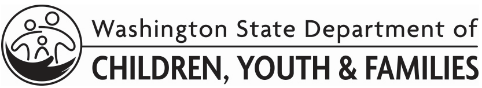 Case PlanCase PlanCase PlanCase PlanCase PlanCase PlanCase PlanCase PlanCase PlanCase Plan  Initial Plan  Follow-up Plan  Initial Plan  Follow-up PlanThe Case Plan specifies what must change to reduce or eliminate safety threats and increase the parent or caregiver’s protective capacities to assure the child’s safety, permanency and well-being.	In-Home Case Plan:  This plan is designed to keep children in their home.  	Out-of-Home Case Plan:  This plan is designed to assist in the child’s timely and safe return home.The Case Plan specifies what must change to reduce or eliminate safety threats and increase the parent or caregiver’s protective capacities to assure the child’s safety, permanency and well-being.	In-Home Case Plan:  This plan is designed to keep children in their home.  	Out-of-Home Case Plan:  This plan is designed to assist in the child’s timely and safe return home.The Case Plan specifies what must change to reduce or eliminate safety threats and increase the parent or caregiver’s protective capacities to assure the child’s safety, permanency and well-being.	In-Home Case Plan:  This plan is designed to keep children in their home.  	Out-of-Home Case Plan:  This plan is designed to assist in the child’s timely and safe return home.The Case Plan specifies what must change to reduce or eliminate safety threats and increase the parent or caregiver’s protective capacities to assure the child’s safety, permanency and well-being.	In-Home Case Plan:  This plan is designed to keep children in their home.  	Out-of-Home Case Plan:  This plan is designed to assist in the child’s timely and safe return home.The Case Plan specifies what must change to reduce or eliminate safety threats and increase the parent or caregiver’s protective capacities to assure the child’s safety, permanency and well-being.	In-Home Case Plan:  This plan is designed to keep children in their home.  	Out-of-Home Case Plan:  This plan is designed to assist in the child’s timely and safe return home.The Case Plan specifies what must change to reduce or eliminate safety threats and increase the parent or caregiver’s protective capacities to assure the child’s safety, permanency and well-being.	In-Home Case Plan:  This plan is designed to keep children in their home.  	Out-of-Home Case Plan:  This plan is designed to assist in the child’s timely and safe return home.The Case Plan specifies what must change to reduce or eliminate safety threats and increase the parent or caregiver’s protective capacities to assure the child’s safety, permanency and well-being.	In-Home Case Plan:  This plan is designed to keep children in their home.  	Out-of-Home Case Plan:  This plan is designed to assist in the child’s timely and safe return home.The Case Plan specifies what must change to reduce or eliminate safety threats and increase the parent or caregiver’s protective capacities to assure the child’s safety, permanency and well-being.	In-Home Case Plan:  This plan is designed to keep children in their home.  	Out-of-Home Case Plan:  This plan is designed to assist in the child’s timely and safe return home.The Case Plan specifies what must change to reduce or eliminate safety threats and increase the parent or caregiver’s protective capacities to assure the child’s safety, permanency and well-being.	In-Home Case Plan:  This plan is designed to keep children in their home.  	Out-of-Home Case Plan:  This plan is designed to assist in the child’s timely and safe return home.The Case Plan specifies what must change to reduce or eliminate safety threats and increase the parent or caregiver’s protective capacities to assure the child’s safety, permanency and well-being.	In-Home Case Plan:  This plan is designed to keep children in their home.  	Out-of-Home Case Plan:  This plan is designed to assist in the child’s timely and safe return home.The Case Plan specifies what must change to reduce or eliminate safety threats and increase the parent or caregiver’s protective capacities to assure the child’s safety, permanency and well-being.	In-Home Case Plan:  This plan is designed to keep children in their home.  	Out-of-Home Case Plan:  This plan is designed to assist in the child’s timely and safe return home.The Case Plan specifies what must change to reduce or eliminate safety threats and increase the parent or caregiver’s protective capacities to assure the child’s safety, permanency and well-being.	In-Home Case Plan:  This plan is designed to keep children in their home.  	Out-of-Home Case Plan:  This plan is designed to assist in the child’s timely and safe return home.The Case Plan specifies what must change to reduce or eliminate safety threats and increase the parent or caregiver’s protective capacities to assure the child’s safety, permanency and well-being.	In-Home Case Plan:  This plan is designed to keep children in their home.  	Out-of-Home Case Plan:  This plan is designed to assist in the child’s timely and safe return home.The Case Plan specifies what must change to reduce or eliminate safety threats and increase the parent or caregiver’s protective capacities to assure the child’s safety, permanency and well-being.	In-Home Case Plan:  This plan is designed to keep children in their home.  	Out-of-Home Case Plan:  This plan is designed to assist in the child’s timely and safe return home.CAREGIVER(S)CAREGIVER(S)CAREGIVER(S)CAREGIVER(S)CAREGIVER(S)CHILD(REN)CHILD(REN)CHILD(REN)CHILD(REN)CHILD(REN)CHILD(REN)CHILD(REN)CHILD(REN)CHILD(REN)Native American Heritage?    Yes     No   (If Yes, Refer to ICW Manual for Policy Requirements Related to Voluntary Case Plan.Native American Heritage?    Yes     No   (If Yes, Refer to ICW Manual for Policy Requirements Related to Voluntary Case Plan.Native American Heritage?    Yes     No   (If Yes, Refer to ICW Manual for Policy Requirements Related to Voluntary Case Plan.Native American Heritage?    Yes     No   (If Yes, Refer to ICW Manual for Policy Requirements Related to Voluntary Case Plan.Native American Heritage?    Yes     No   (If Yes, Refer to ICW Manual for Policy Requirements Related to Voluntary Case Plan.Native American Heritage?    Yes     No   (If Yes, Refer to ICW Manual for Policy Requirements Related to Voluntary Case Plan.Native American Heritage?    Yes     No   (If Yes, Refer to ICW Manual for Policy Requirements Related to Voluntary Case Plan.Native American Heritage?    Yes     No   (If Yes, Refer to ICW Manual for Policy Requirements Related to Voluntary Case Plan.DATE PLAN BEGINSDATE PLAN BEGINSDATE PLAN BEGINSDATE PLAN BEGINSDATE PLAN BEGINSDATE PLAN REVIEWEDOBJECTIVE (FAMILY, INDIVIDUAL, CHILD)OBJECTIVE (FAMILY, INDIVIDUAL, CHILD)OBJECTIVE (FAMILY, INDIVIDUAL, CHILD)OBJECTIVE (FAMILY, INDIVIDUAL, CHILD)OBJECTIVE (FAMILY, INDIVIDUAL, CHILD)OBJECTIVE (FAMILY, INDIVIDUAL, CHILD)OBJECTIVE (FAMILY, INDIVIDUAL, CHILD)OBJECTIVE (FAMILY, INDIVIDUAL, CHILD)OBJECTIVE (FAMILY, INDIVIDUAL, CHILD)OBJECTIVE (FAMILY, INDIVIDUAL, CHILD)OBJECTIVE (FAMILY, INDIVIDUAL, CHILD)OBJECTIVE (FAMILY, INDIVIDUAL, CHILD)OBJECTIVE (FAMILY, INDIVIDUAL, CHILD)OBJECTIVE (FAMILY, INDIVIDUAL, CHILD)OBJECTIVEOBJECTIVEOBJECTIVEOBJECTIVEOBJECTIVEOBJECTIVEOBJECTIVEOBJECTIVEOBJECTIVEOBJECTIVEOBJECTIVEOBJECTIVEOBJECTIVEOBJECTIVEOBJECTIVE START DATE OBJECTIVE START DATE OBJECTIVE START DATE TARGET END DATE  TARGET END DATE  TARGET END DATE  TARGET END DATE  TARGET END DATE  TARGET END DATE  TARGET END DATE  TASKSTASKSTASKSTASKSTASKSTASKSTASKSTASKSTASKSTASKSTASKSTASKSTASKSTASKSSERVICESSERVICESSERVICESSERVICESSERVICESSERVICESSERVICESSERVICESSERVICESSERVICESSERVICESSERVICESSERVICESSERVICESSERVICESERVICESERVICESERVICESERVICESERVICESERVICESERVICESERVICESERVICESERVICESERVICESERVICESERVICEPROVIDERPROVIDERPROVIDERPROVIDERPROVIDERPROVIDERPROVIDERPROVIDERPROVIDERPROVIDERPROVIDERPROVIDERPROVIDERPROVIDERSTART DATEEND DATEEND DATEEND DATESERVICESERVICESERVICESERVICESERVICESERVICESERVICESERVICESERVICESERVICESERVICESERVICESERVICESERVICEPROVIDERPROVIDERPROVIDERPROVIDERPROVIDERPROVIDERPROVIDERPROVIDERPROVIDERPROVIDERPROVIDERPROVIDERPROVIDERPROVIDERSTART DATEEND DATEEND DATEEND DATESERVICESERVICESERVICESERVICESERVICESERVICESERVICEPROVIDERPROVIDERPROVIDERPROVIDERPROVIDERPROVIDERPROVIDERSTART DATEEND DATEOBJECTIVE (FAMILY, INDIVIDUAL, CHILD)OBJECTIVE (FAMILY, INDIVIDUAL, CHILD)OBJECTIVE (FAMILY, INDIVIDUAL, CHILD)OBJECTIVE (FAMILY, INDIVIDUAL, CHILD)OBJECTIVE (FAMILY, INDIVIDUAL, CHILD)OBJECTIVE (FAMILY, INDIVIDUAL, CHILD)OBJECTIVE (FAMILY, INDIVIDUAL, CHILD)OBJECTIVEOBJECTIVEOBJECTIVEOBJECTIVEOBJECTIVEOBJECTIVEOBJECTIVEOBJECTIVE START DATE TARGET END DATE  TASKTASKTASKTASKTASKTASKTASKSERVICESSERVICESSERVICESSERVICESSERVICESSERVICESSERVICESSERVICESERVICESERVICESERVICESERVICESERVICESERVICEPROVIDERPROVIDERPROVIDERPROVIDERPROVIDERPROVIDERPROVIDERSTART DATEEND DATESERVICESERVICESERVICESERVICESERVICESERVICESERVICEPROVIDERPROVIDERPROVIDERPROVIDERPROVIDERPROVIDERPROVIDERSTART DATEEND DATEOBJECTIVE (FAMILY, INDIVIDUAL, CHILD)OBJECTIVE (FAMILY, INDIVIDUAL, CHILD)OBJECTIVE (FAMILY, INDIVIDUAL, CHILD)OBJECTIVE (FAMILY, INDIVIDUAL, CHILD)OBJECTIVE (FAMILY, INDIVIDUAL, CHILD)OBJECTIVE (FAMILY, INDIVIDUAL, CHILD)OBJECTIVE (FAMILY, INDIVIDUAL, CHILD)OBJECTIVEOBJECTIVEOBJECTIVEOBJECTIVEOBJECTIVEOBJECTIVEOBJECTIVEOBJECTIVE START DATE TARGET END DATE  TASKTASKTASKTASKTASKTASKTASKSERVICESSERVICESSERVICESSERVICESSERVICESSERVICESSERVICESSERVICESERVICESERVICESERVICESERVICESERVICESERVICEPROVIDERPROVIDERPROVIDERPROVIDERPROVIDERPROVIDERPROVIDERSTART DATEEND DATESERVICESERVICESERVICESERVICESERVICESERVICESERVICEPROVIDERPROVIDERPROVIDERPROVIDERPROVIDERPROVIDERPROVIDERSTART DATEEND DATESIGNATURESSIGNATURESSIGNATURESSIGNATURESSIGNATURESSIGNATURESSIGNATURESSIGNATURESPARENT/CAREGIVER SIGNATUREPARENT/CAREGIVER SIGNATUREDATEPARENT/CAREGIVER SIGNATUREPARENT/CAREGIVER SIGNATUREPARENT/CAREGIVER SIGNATUREDATEDATECHILD (OVER 12 YEARS) SIGNATURECHILD (OVER 12 YEARS) SIGNATUREDATEOTHER SIGNATUREOTHER SIGNATUREOTHER SIGNATUREDATEDATESOCIAL WORKER SIGNATURESOCIAL WORKER SIGNATUREDATESUPERVISOR SIGNATURESUPERVISOR SIGNATURESUPERVISOR SIGNATUREDATEDATE